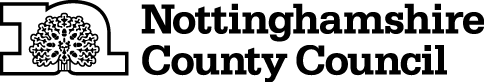 TEMPORARY CLOSURE OF FOOTPATHTHE NOTTINGHAMSHIRE COUNTY COUNCIL (WINTHORPE FOOTPATH NO.3) (TEMPORARY PROHIBITION) CONTINUATION NO.2 ORDER 2021NOTICE IS HEREBY GIVEN that the Secretary of State Transport in pursuance of the powers conferred by Sections 14 and 15 of the Road Traffic Regulation Act 1984 approves of The Nottinghamshire County Council (Winthorpe Footpath No.3) (Temporary Prohibition) Order 2020 (which came into force on 16th November 2020, and was continued in force by a Continuation Order which came into force on 16th May 2021 and continues in force until 15th November 2021 inclusive) being extended and continuing in force until 15th May 2022 or until completion of the relevant works, whichever is the sooner.The Order has the following effect:-No person shall: -  proceed on foot,in the following length of Footpath at Winthorpe in the District of Newark and Sherwood: -Winthorpe Footpath No.3 between grid reference points SK 8235 5585   and SK 8229 5604, a distance of 200 metres.AND NOTICE IS HEREBY FURTHER GIVEN that during the period of restriction an alternative route will be provided and maintained by the developer parallel with the definitive footpath. If the works are not completed within the above period, the Order may be extended for a longer period with the further approval of the Secretary of State for Transport.The prohibition is required to enable development works to be carried out and in respect of the likelihood of danger to the public and damage to the footpath.THIS NOTICE DATED THIS 11TH DAY OF NOVEMBER 2021Corporate Director of PlaceNottinghamshire County CouncilCounty HallNG2 7QPFor more information contact the Rights of Way office on (0115) 977 5680